Miško a Zuzka si púšťali šarkanov. Jednému z nich sa odtrhol a odletel. Kto má šarkana na obrázku – Miško alebo Zuzka?   Zdroj: www.agatinsvet.sk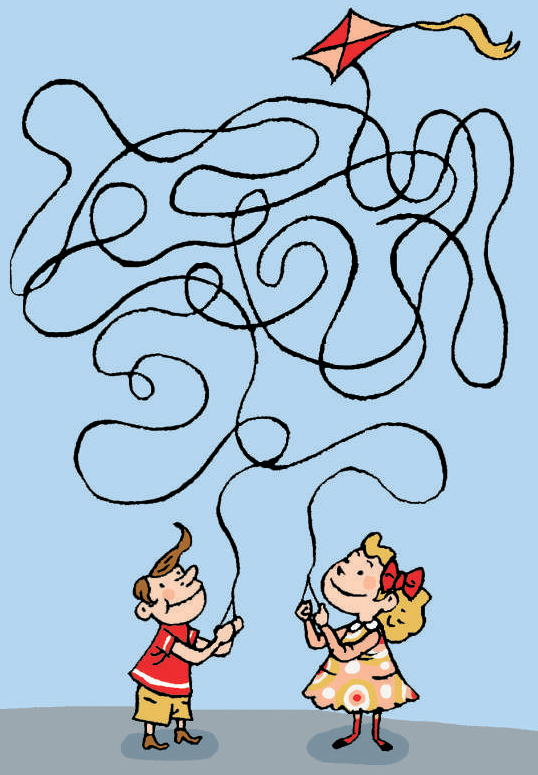 Janko rád pozoroval prírodu. V neďalekom lese objavil rastúci dubák a chodil si ho fotiť od pondelka do piatku. Ktorú fotku urobil vo štvrtok?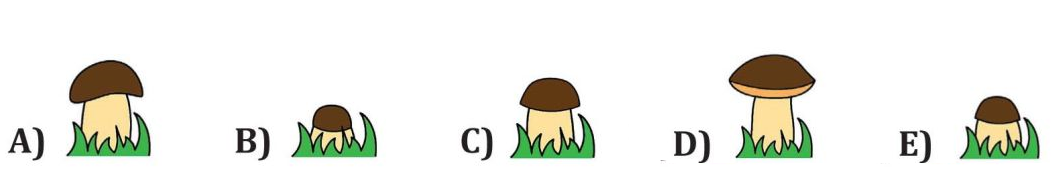 Zdroj: matematickyklokan.skEvička a Majka sa hrali  „krokovú hru“. Na chodníku boli nakreslené čísla postupne od 1 do 10. Šípka doprava   znamená 1 krok vred na väčšie číslo  a šípka doľava  znamená 1 krok vzad na menšie číslo. Na akom čísle skončili ?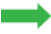 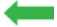 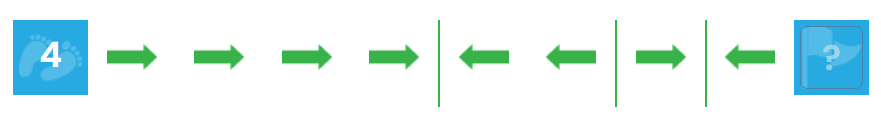 Zdroj: www.matika.in